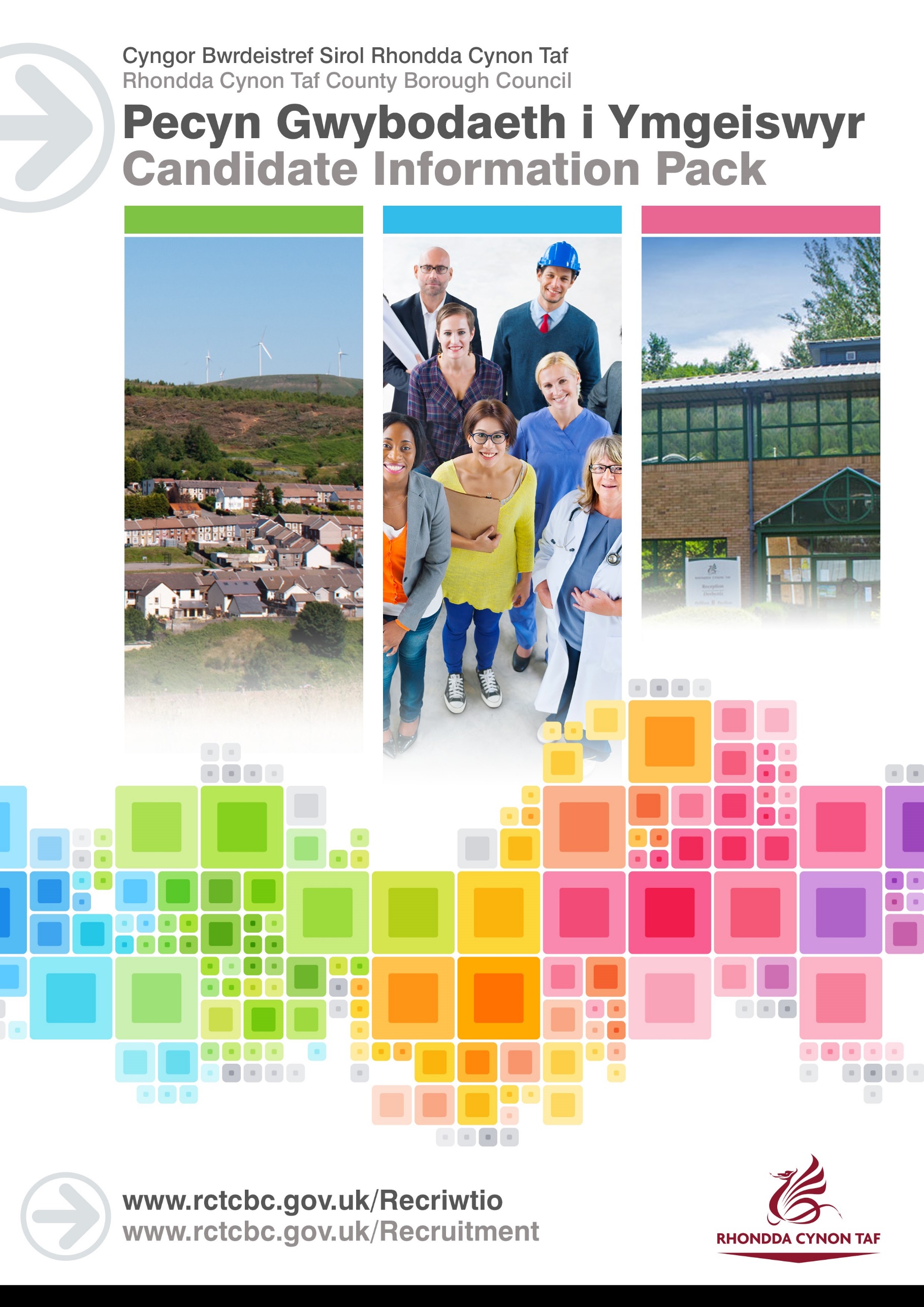 DISGRIFIAD SWYDDGWEITHIWR CYMDEITHASOL PROFIADOLDiogelu a hyrwyddo lles plant a phobl ifainc sy'n agored i niwed drwy ddarparu gwasanaeth gwaith cymdeithasol o safon uchel sy'n cynnwys asesu, ymyrryd a chynllunio ac adolygu gofal. Cyfeirnod y Swydd: AmrywiolDyddiad y Disgrifiad Swydd: Mai 2021Amcanion AllweddolMANYLEB PERSONMae'r fanyleb yma'n nodi gwybodaeth a/neu gymwysterau, profiad yn y gorffennol a chymwyseddau personol a fyddai'n ddelfrydol ar gyfer y swydd benodol yma.Mae'r adrannau Gwybodaeth/Cymwysterau a Phrofiad yn disgrifio'r gallu technegol sy'n angenrheidiol er mwyn gwneud y swydd yma'n llwyddiannus.Mae'r adran Cymwyseddau yn disgrifio'r mathau o sgiliau (heb fod yn dechnegol), y galluoedd a'r nodweddion personol a fyddai gan y person sy'n ddelfrydol ar gyfer y swydd benodol yma. Mae'r cymwyseddau yn disgrifio sut y byddai'r person hwnnw, yn ddelfrydol, yn gweithio gyda phobl eraill a sut y byddai'n ymgymryd â'i gyfrifoldebau.Mae'r adran Amodau Arbennig a Gofynion Proffesiynol yn disgrifio unrhyw briodoleddau eraill yng ngoleuni'r amgylchiadau penodol a fo'n ymwneud â'r swydd yma.CyfadranCYFADRAN Y GWASANAETHAU CYMUNED A GWASANAETHAU I BLANTAdran/UwchadranGWASANAETHAU I OEDOLION/PLANTCarfan/AdranPOB CARFAN GWAITH CYMDEITHASOLYn atebol i:RHEOLWR CARFAN – ARFER A CHYFLAWNIADSwyddi sy'n ateb i'r swydd yma: DIMLefel Gwiriad y Gwasanaeth Datgelu a GwaharddMANWL Cymryd rhan mewn gwaith partneriaeth ac ymgysylltu effeithiol a gweithio ar y cyd ag ystod o sefydliadau statudol a gwirfoddol wrth gyflawni gwasanaethau i blant, pobl ifainc ac oedolion.Gweithio'n agos gyda phlant, pobl ifainc, oedolion, eu gwarcheidwaid/cynhalwyr a phobl arwyddocaol eraill wrth gynnal asesiadau a chynllunio;Cofnodi a pharatoi adroddiadau ac asesiadau ysgrifenedig o safon uchel yn unol â'r hyn sy'n ofynnol gan bolisïau ac arferion Gwasanaethau i Blant ac i Oedolion.Gofalu bod barn plant a phobl ifainc yn cael eu clywed yn rhan o unrhyw broses yr ymgymerir â hi; neuCydnabod bod modd i Oedolion sydd â gallu benderfynu beth sydd orau iddyn nhw a phennu'r hyn fydd yn diwallu'u hanghenion lles;Gweithredu a chynnal asesiadau galluedd meddyliol i gyflawni gofynion Cod Ymarfer y Ddeddf Galluedd Meddyliol lle bo hynny'n briodol; mae'n ofynnol hefyd i weithwyr cymdeithasol o dan y ddyletswydd statudol yma sicrhau asesiad priodol a gwrthrychol wrth bennu'r budd gorau ar bob achlysur perthnasol;Cynnal y safonau proffesiynol uchaf a gweithio yn unol â Chod Ymarfer Proffesiynol Gofal Cymdeithasol Cymru, a'i hyrwyddo ymhlith eraill;Bodloni gofynion fframwaith a safonau Sicrhau Ansawdd y Gwasanaeth;Ysgwyddo cyfrifoldeb personol dros dderbyn yr wybodaeth ddiweddaraf ynglŷn â deddfwriaeth, canfyddiadau ymchwil a gwybodaeth ymarferol. Mae hyn yn cynnwys manteisio ar hyfforddiant priodolGwerthfawrogi, cydnabod a pharchu amrywiaeth, arbenigedd a phrofiad unigolion, teuluoedd, cynhalwyr, grwpiau a chymunedau ac, wrth wneud hynny, eu galluogi i wneud penderfyniadau gwybodus a mynegi'r hyn sy'n bwysig iddyn nhw.Herio barn a phenderfyniadau eraill os oes gyda chi dystiolaeth sy'n dangos nad yw anghenion defnyddwyr y gwasanaeth yn cael eu diwalluPam gweithio i Gyngor Rhondda Cynon Taf?Pam gweithio i Gyngor Rhondda Cynon Taf?Mae'n dda gan Wasanaethau i Blant Cyngor Rhondda Cynon Taf gynnig swyddi Gweithwyr Cymdeithasol Profiadol ar draws ei feysydd gwasanaeth.Mae gan bob un o'n hymarferwyr y cyfle i ddylanwadu ar ein gwaith wrth iddo ddatblygu. Maen nhw'n cael cymorth carfan rheoli gadarn a phrofiadol ar lefelau strategol a gweithredol.Byddwn ni'n disgwyl i chi ymdrin â nifer benodol o achosion a meithrin a chynnal cysylltiadau ag asiantaethau partner. Rydyn ni’n cydnabod bod maes gwaith cymdeithasol yn un heriol yn broffesiynol ac yn bersonol a'i fod yn gofyn am sgiliau, ymrwymiad a brwdfrydedd sylweddol. Mae gyda ni ganolfan Addysg a Datblygu fewnol, bwrpasol sy'n rhoi cymorth ymarferol ar bob lefel i ymarferwyr gynnal eu sgiliau a'u Datblygiad Proffesiynol Parhaus. Bydd modd i weithwyr Cyngor RhCT hefyd fanteisio ar ystod eang o fuddion staff sy'n cynnwys:25 diwrnod o Wyliau Blynyddol, sy'n cynyddu i 30 diwrnod ar ôl 5 mlynedd o wasanaethCynllun Beicio i'r GwaithAelodaeth Hamdden am Oes ratachCerdyn Vectis sy'n rhoi gostyngiadau i staffCynllun Prynu TechnolegDiben y swydd:Diben y swydd:Mae ymarferwyr Gwaith Cymdeithasol profiadol yn cyflawni'u dyletswyddau, eu swyddogaethau a'u cyfrifoldebau yn unol â'r hyn sydd wedi'i nodi ar gyfer Gweithwyr Cymdeithasol:Cynnal asesiadau o blant, oedolion a'u teuluoedd/cynhalwyr yn unol â Deddf Gwasanaethau Cymdeithasol a Llesiant (Cymru) 2014, nodi deilliannau a datblygu cynlluniau gofal a chymorth a gaiff eu monitro a'u hadolygu pan fydd angen.mae risgiau i blant ac oedolion yn cael eu hasesu a'u cydbwyso mewn ffordd sy'n hyrwyddo annibyniaeth a gwneud penderfyniadau ar y cyd; mae cryfderau o fewn amgylchiadau'r unigolyn yn cael eu nodi a'u hyrwyddo; Bod yn gyfrifol am gynllunio a gweithio o fewn yr adnoddau ariannol sydd wedi'u sicrhau i ddarparu gwasanaethau gofal cymdeithasol yn y maes atebolrwydd perthnasol;mae cynnwys pobl ynysig ac agored i niwed yn cael eu hannog; yn enwedig rhwydweithio ag adnoddau cymunedol a theuluol;gweithio ar y cyd ag asiantaethau eraill gan ddefnyddio dull amlddisgyblaethol lle bo hynny'n briodol;gofalu bod cofnodion electronig sy'n cael eu cadw gan y Cyngor, gan gynnwys cofnodion achosion, asesiadau cynlluniau gofal a chymorth ac adolygiadau yn cael eu paratoi a/neu'u diweddaru yn unol â pholisïau a gweithdrefnau'r adran.Serch hynny, mae Gweithwyr Cymdeithasol Profiadol yn cyflawni dyletswyddau a swyddogaethau ychwanegol sy'n dangos eu gallu i ymgymryd â gwaith cymdeithasol ar lefel fwy cymhleth, fel a ganlyn:Mae elfennau craidd swyddogaeth Gweithiwr Cymdeithasol Profiadol yn cynnwys y canlynol: Ymdrin ag achosion cymhleth;Rhoi cyngor a chymorth proffesiynol ynglŷn ag achosion unigol i'r staff;Rhoi cymorth ac arweiniad i Weithwyr Cymdeithasol a staff eraill, gan gynnwys myfyrwyr a'r rheiny sydd newydd gymhwyso;Cydweithio ag aelodau o staff llai profiadol gan gynnwys rhoi cymorth mewn cyfarfodydd ac achosion llys sy'n trafod materion dyrys;Gweithredu'n Athro/Aseswr Ymarfer, Mentor Dyfarniad Ôl-gymhwysol neu swyddogaeth ffurfiol arall yn gefn i'r ddarpariaeth o gyfleoedd dysgu;Hyrwyddo safonau uchel o broffesiynoldeb gan gynnwys pwysigrwydd cadw cofnodion cywir ac amserol;Bodloni gofynion fframwaith a safonau Sicrhau Ansawdd y Gwasanaeth;Gwerthfawrogi, cydnabod a pharchu amrywiaeth, arbenigedd a phrofiad unigolion, teuluoedd, cynhalwyr, grwpiau a chymunedau ac, wrth wneud hynny, eu galluogi i wneud penderfyniadau gwybodus a mynegi'r hyn sy'n bwysig iddyn nhw;Hyfforddi staff a hybu eu datblygiad;Cyfrannu at y broses o lunio polisïau a gweithdrefnau;Gofalu bod dyletswyddau statudol a pholisïau, prosesau a gweithdrefnau adrannol yn cael eu rhoi ar waith.CYFRIFOLDEBAU CYFFREDINOL SY'N BERTHNASOL I BOB SWYDD GWEITHIWR CYMDEITHASOL:Darparu Gwasanaethau CymdeithasolCynnal trafodaeth strwythuredig gyda'r sawl sy'n gwneud ymholiadau cychwynnol am y gwasanaeth a gwerthuso unrhyw wybodaeth sy'n cael ei rhoi;Defnyddio dull sy'n canolbwyntio ar ganlyniadau ac sy'n seiliedig ar gryfderau;Rhoi gwybodaeth, cyngor a/neu gyfeirio at wasanaethau eraill;Sicrhau bod gwybodaeth am wasanaethau eirioli yn cael ei darparu;Penderfynu a yw atgyfeirio i wasanaeth yn briodol drwy ddefnyddio trothwyon;Asesu pa mor gyflym mae angen ymateb i atgyfeiriad;Asesu faint o flaenoriaeth i'w rhoi i atgyfeiriad yn y lle cyntaf;Gwneud ymholiadau cychwynnol, e.e. asiantaethau, dolennau cyswllt eraill;Cofnodi gwybodaeth atgyfeirio yn fanwl gywir ac yn llawn, yn unol â gweithdrefnau'r adran;Sicrhau bod gwybodaeth atgyfeirio yn cael ei throsglwyddo'n amserol, yn unol ag amserlenni a gweithdrefnau'r adran;Diogelu lles plentyn neu oedolion sydd mewn perygl o niwed uniongyrchol.Asesu Cynnal asesiadau yn unol â'r ddeddfwriaeth gyfredol;Gwerthuso natur yr anghenion posibl ar sail yr wybodaeth atgyfeirio ac unrhyw gofnodion blaenorol;Nodi a Rheoli risg;Gwneud ymholiadau, e.e. cyswllt rhyngasiantaethol;Gwneud trefniadau ar gyfer apwyntiad a/neu ymweliad i gynnal asesiad;Gweithio'n uniongyrchol gyda phlant, oedolion a chynhalwyr i gynnal asesiad cymesur;Wrth weithio gyda phlant, oedolion a chynhalwyr, mae Gweithwyr Cymdeithasol Profiadol yn ceisio gwella eu gallu i ddatrys problemau mewn ffordd sy'n rhoi cymaint o annibyniaeth a dewis ag y bo modd; Ystyried, ar y cyd â phlant / pobl ifainc ac oedolion, unigolion a chynhalwyr, y dewisiadau gorau o ran diwallu'r anghenion sydd wedi'u nodi a'u cynorthwyo i wneud penderfyniadau gwybodus;Ceisio gwneud y gorau o'r adnoddau ariannol a materol sydd ar gael i ddefnyddwyr y gwasanaeth gan bob ffynhonnell bosibl;Coladu canfyddiadau asesiadau a chwblhau dogfennau asesu yn unol â chanllawiau statudol, deddfwriaeth a gweithdrefnau ac amserlenni'r adran;Paratoi adroddiadau i'r llys, ynghyd ag adroddiadau arbenigol eraill, yn y ffurf gywir ac i'r safon ofynnol;Sicrhau bod cofnodion ffeiliau achos yn cael eu cwblhau yn unol â pholisïau a gweithdrefnau'r adran;Sicrhau bod cofnodion electronig yn cael eu cadw a/neu eu diweddaru yn unol â pholisïau a gweithdrefnau'r adran;Trefnu a/neu fynychu cyfarfodydd/cysylltiadau rhyngasiantaethol, e.e. Cynadleddau Amddiffyn Plant neu Oedolion, adolygiadau plant sy'n derbyn gofal a chyfarfodydd strategaeth;Trafod, trefnu a chadarnhau adnoddau gyda darparwyr gwasanaeth er mwyn gwireddu deilliannau.Cynllunio a Rheoli Gofal a Chymorth Cynllunio a rheoli gofal a chymorth yn unol â'r ddeddfwriaeth gyfredol;Rhoi grym yn nwylo plant, oedolion a chynhalwyr drwy gytuno ar ddeilliannau delfrydol sy'n hyrwyddo annibyniaeth;Cytuno ar amrediad o atebion i wireddu'r deilliannau wedi'u nodi ar y cyd â phlant, oedolion a chynhalwyr;Cael caniatâd priodol gan reolwyr cyn mynd ati i gyflwyno cynlluniau gofal a chymorth;Trafod, trefnu a chadarnhau adnoddau gyda darparwyr gwasanaeth er mwyn gwireddu deilliannau;Cofnodi a dosbarthu cynlluniau gofal a chymorth yn unol â gofynion statudol, deddfwriaeth a gweithdrefnau'r adran;Llenwi dogfennau comisiynu/contractio yn unol â graddfeydd amser a pholisïau'r adran; Trefnu a/neu fynychu cyfarfodydd/cysylltiadau rhyngasiantaethol, e.e. Cynadleddau Amddiffyn Plant neu Oedolion, adolygiadau plant sy'n derbyn gofal, cyfarfodydd lles gorau a chyfarfodydd strategaeth; Nodi'r risg o gam-drin, o fethiant i amddiffyn, hunan niwed neu niwed i eraill, ac asesu'r angen i ymyrryd mewn achosion o'r fath;Cymryd rhan mewn prosesau statudol er mwyn hyrwyddo a diogelu lles plant a/neu oedolion sy'n agored i niwed gan gynnwys cynnal ymchwiliadau pan fydd hynny'n briodol;Cyfrannu gwybodaeth ac arbenigedd cyfundrefnol at y broses o adolygu a datblygu'r gwasanaeth, ynghyd â datblygu strategaethau gweithredu lleol ar gyfer deddfwriaeth, canllawiau a chyngor newydd.Monitro ac Adolygu'r DdarpariaethTrefnu a chydlynu adolygiad o'r cynllun gofal a chymorth/triniaeth; Ymgysylltu'n uniongyrchol â phlant/oedolion/teuluoedd/cynhalwyr wrth adolygu'r cynllun gofal a chymorth/triniaeth a chytuno ar newidiadau lle bo angen;Trafod a chytuno ar newidiadau i'r cynllun gyda'r darparwyr a'r asiantaethau eraill sy'n rhan o bethau;Llenwi dogfennau adolygu yn unol â pholisi a graddfeydd amser yr adran;Sicrhau bod defnyddwyr y gwasanaeth yn gwybod am y gweithdrefnau cwyno a'r gwasanaethau eirioli.Rheoli Llwyth GwaithGweinyddu pob agwedd ar lwythi achos yn brydlon;Paratoi ar gyfer sesiynau goruchwylio â'r rheolwr llinell mewn modd proffesiynol, a chymryd rhan ynddyn nhw. Defnyddio goruchwyliaeth i fyfyrio'n feirniadol ar eich arfer a'ch cyflawniad eich hun;Paratoi ar gyfer arsylwi arfer gan eich rheolwr llinell ac arsylwi ar arfer Gweithwyr Cymdeithasol a Myfyrwyr;Trefnu a/neu fynychu cyfarfodydd mewnol a rhyngasiantaethol;Sefydlu a chynnal perthynas waith dda gyda chydweithwyr;Nodi a mynd i'r afael â meysydd ar gyfer datblygiad proffesiynol a hyfforddiant;Annog aelodau eraill o'r garfan i gynorthwyo'i gilydd ar lefel ymarferol ac emosiynol pan fo angen;Paratoi dogfennau priodol, e.e. agenda/cofnodion goruchwyliaeth.Cynnal a Datblygu Cymwyseddau ProffesiynolDrwy fod yn weithiwr cymdeithasol cofrestredig, mae disgwyl i'r ymarferydd unigol arddangos Datblygiad Proffesiynol Parhaus a fydd yn bodloni gofynion Cyngor Gofal Cymru;Ysgwyddo cyfrifoldeb personol dros dderbyn yr wybodaeth ddiweddaraf ynglŷn â deddfwriaeth, canfyddiadau ymchwil a gwybodaeth ymarferol – mae hyn yn cynnwys manteisio ar hyfforddiant priodol;Hyrwyddo a rhannu arfer cyson a da, a pharhau i wella gwasanaethau i blant, pobl ifainc, oedolion a'u teuluoedd;Arwain ar raglenni cymorth i'r garfan neu gymheiriaid. Mae'n bwysig bod y sgiliau craidd a'r wybodaeth yn cael eu rhannu ymhlith gweithwyr cymdeithasol mewn meysydd arbenigol gwahanol – neu sydd o dddiddordeb;Bod yn gyfrifol am gynllunio a gweithio o fewn yr adnoddau ariannol sydd wedi'u sicrhau i ddarparu gwasanaethau gofal cymdeithasol yn y maes atebolrwydd perthnasol;Ymgymryd â dyfarniadau ôl-gymhwyso a defnyddio, yn ymarferol, y sgiliau a gafwyd, er enghraifft, dysgu Gweithwyr Cymdeithasol newydd gymhwyso a Myfyrwyr;Sicrhau bod y gwasanaethau sy'n cael eu darparu yn gweithredu yn erbyn gwahaniaethu o ran hil, rhyw, oed, statws priodasol, rhywioldeb, anabledd, crefydd neu genedligrwydd.Gweithredu cyfrifoldebau iechyd a diogelwch yn unol â dogfen ‘Cyfrifoldebau Iechyd a Diogelwch’ yr Uwchadran.Cyflawni unrhyw ddyletswyddau a chyfrifoldebau rhesymol eraill sy'n gymesur â'r swydd ar gais y Cyfarwyddwr neu yng ngoleuni cyfle cytûn i ddatblygu'n broffesiynol.BYDD CYNNWYS Y DDOGFEN YMA'N CAEL EI ADOLYGU O BRYD I'W GILYDD GAN YMGYNGHORI Â DEILIAD Y SWYDD.   MAE'N BOSIBL BYDD Y DISGRIFIAD SWYDD YN NEWID YN SGIL HYNNY. Mae diogelu plant ac oedolion bregus yn gyfrifoldeb craidd pob un o'n gweithwyr.  Rhowch wybod i Hwb Diogelu Amlasiantaeth Cwm Taf am unrhyw bryderon sydd gyda chi o ran diogelu.Gwybodaeth/Addysg:Gwybodaeth/Addysg:HanfodolDymunolCymhwyster priodol, e.e. Gradd Meistr mewn Gwaith Cymdeithasol neu ragflaenydd cydnabyddedig tebyg fel Diploma mewn Gwaith Cymdeithasol (DipSW), Tystysgrif Cymhwyster mewn Gwaith Cymdeithasol (C.Q.S.W).Gwybodaeth ynglŷn â deddfwriaeth sy'n sail i'r Gwasanaethau Gofal Cymuned / Gwasanaethau i Blant.Credydau CPEL priodol a / neu ddyfarniadau ôl-gymhwyso sy'n dynodi cymhwysedd ôl-gymhwyso.Swyddi'r Gwasanaethau i BlantDealltwriaeth gadarn o'r Gyfraith sy'n ymwneud â Phlant a'u Teuluoedd.Dealltwriaeth o ddatblygiad plant a phobl ifaincSwyddi Gweithwyr Cymdeithasol i OedolionGwybodaeth a dealltwriaeth o'r Ddeddf Galluedd Meddyliol a'r Ddeddf Iechyd Meddwl. Gwybodaeth a dealltwriaeth o egwyddorion y cenhedloedd unedig ar gyfer pobl hŷn a phobl anabl.Sgiliau Cymraeg Lefel 1 – Bydd raid i bob gweithiwr gymryd rhan mewn sesiwn cyflwyniad i'r Gymraeg i gyrraedd y lefel yma. Edrychwch ar y Canllaw Sgiliau Iaith Gymraeg ar-lein: www.rctcbc.gov.uk/SgiliauCymraegDealltwriaeth o sut mae'r adran yn gweithredu a gwybodaeth am bolisïau/gweithdrefnau;Cymhwyster rheoli, e.e. Diploma mewn Astudiaethau rheoli, Tystysgrif mewn Astudiaethau Rheoli.Cymhwyster datblygu proffesiynol e.e. Cymhwyster Athro Ymarfer, PQ6, Cymhwyster Aseswr NVQCymraeg Lefel 2 i Lefel 5.  I gael gwybodaeth am y lefelau, bwriwch olwg ar ein canllawiau Lefelau Sgiliau Cymraeg, sydd i'w gweld yn adran y Gwasanaethau Cymraeg ar wefan Cyngor RhCT.Profiad:Profiad:HanfodolDymunolO leiaf 3 mlynedd o brofiad o waith ôl-gymhwyso.I'r rhai a gymhwysodd ar ôl 1 Ebrill 2016 yng Nghymru, rhaid eu bod wedi cwblhau gofyniad cofrestru Gofal Cymdeithasol Cymru sef 'Y Flwyddyn Gyntaf o Ymarfer' a'r Rhaglen Cydgyfnerthu ar gyfer Gweithwyr Cymdeithasol Newydd Gymhwyso a'r ailgofrestriad cyntaf ar ôl 3 blynedd ar ôl cymhwyso;Profiad o weithio gyda defnyddwyr gwasanaeth sydd ag anghenion dyrys;Profiad o waith goruchwylio;Profiad o waith amlddisgyblaethol.Profiad o baratoi a chyflwyno achosion ger bron y Llys Gwarchod.Sut rydyn ni'n disgwyl i chi ymddwyn yn y gwaith:Fframwaith Cymwyseddau Fframwaith Cymwyseddau Gofal yn y Gymuned a Chymdeithasol Meysydd CymhwyseddHybu Datblygiad Proffesiynol         Adolygu ei ddatblygiad ei hun yn barhaol ac yn weithredol, gan adnabod cyfleoedd fyddai'n ei wellaDiweddaru datblygiad proffesiynol parhaus yn rheolaiddSicrhau Canlyniadau Gallu gweithio'n effeithiol o dan bwysauBod yn hyblyg, yn gallu newid tasg/swyddogaeth/blaenoriaeth er mwyn dygymod â gofynion, newidiadau neu wybodaeth newyddGweithio gyda NewidCynnig syniadau creadigol a gwahanol o ran sut i fynd ati i wella meysydd gwasanaethBod yn agored ac yn hyblyg i roi cynnig ar ffyrdd newydd o weithioEnnyn ffydd defnyddwyr y gwasanaethBod yn onest ac yn agored gyda defnyddwyr y gwasanaethCynnal ffiniau proffesiynol a chlir wrth arddangos dealltwriaeth glir o'r problemau sydd gan ddefnyddwyr y gwasanaethGofalu am les gorau defnyddwyr y gwasanaethYmchwilio a nodi’r ystod o risgiau sydd ynglŷn â'r sefyllfa i ddefnyddwyr y gwasanaeth, i bobl eraill ac iddyn nhw’u hunain.Gallu dadansoddi, crynhoi a chofnodi'r sefyllfa ar ran defnyddwyr y gwasanaeth neu ar y cyd â nhw gan roi ystyriaeth i'r rhwystrau posibl yn effeithiolCyfathrebu'n EffeithiolParatoi adroddiadau a chofnodion clir, cywir a chyfredolGallu cyfleu negeseuon anodd mewn ffordd sensitifGweithio gydag Aelodau o GarfanAdeiladu cydberthnasau parhaol, cadarnhaol a chefnogol yn seiliedig ar ymddiriedaethCyfrannu at ysbryd carfan cryf o gydweithio a rhannu cyfrifoldebauGweithio gyda PhartneriaidMynd ati i chwilio am bartneriaid a rhwydweithiau cymuned y mae modd eu defnyddio er budd defnyddwyr y gwasanaethGweithio i oresgyn anghydfod er lles defnyddwyr y gwasanaethAmodau Arbennig a Gofynion Proffesiynol  Amodau Arbennig a Gofynion Proffesiynol  Teithio'n annibynnol ledled Ardal y Gwasanaeth.Bod yn destun gwiriadau manwl y Gwasanaeth Datgelu a Gwahardd yn rheolaidd.Bod yn gyfrifol am gofrestru'n 'Weithiwr Cymdeithasol' gyda Gofal Cymdeithasol Cymru yn barhaus.Mae dod yn Weithiwr Cymdeithasol Profiadol (GR12) ar ôl 3 blynedd o brofiad ôl-gymhwyso yn dibynnu ar fodloni gofynion cofrestru Gofal Cymdeithasol Cymru.  Gweithio mewn modd sy'n cefnogi teuluoedd, a allai gynnwys gweithio ar benwythnosau a chyda'r hwyr.